URNIK KNJIŽNICE 16.–20. 11. 2020Opomba: Zaradi poostrenih ukrepov bo ta teden knjižnica odprta za izposojo le v sredo.PONTORSREČETPETDOSEGLJIVOST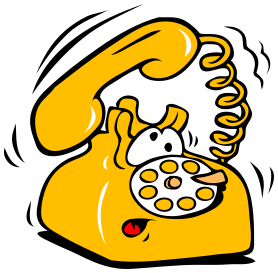 https://www.wpclipart.com//11.00 do 16.0011.00 do 17.0011.00 do 17.00/IZPOSOJA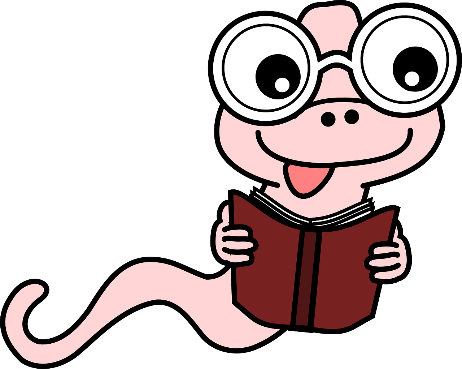 Image by OpenClipart-Vectors from Pixabay //11.00 do 16.30(po predhodnem dogovoru)//